INFOSTRATEG IINFORMACJA NT. WARTOŚCI WSKAŹNIKÓW OSIĄGNIETYCH W DANYM ROKU KALENDARZOWYMINFORMACJA NT. WARTOŚCI WSKAŹNIKÓW OSIĄGNIETYCH W DANYM ROKU KALENDARZOWYMINFORMACJA NT. WARTOŚCI WSKAŹNIKÓW OSIĄGNIETYCH W DANYM ROKU KALENDARZOWYM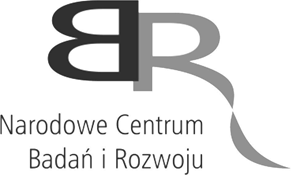 Rok kalendarzowyRRRRRRRRRRRRRRRROkres sprawozdawczyodRRRR.MM.DDdoRRRR.MM.DDA.INFORMACJE O PROJEKCIEA.INFORMACJE O PROJEKCIEA.INFORMACJE O PROJEKCIEA.INFORMACJE O PROJEKCIEA.INFORMACJE O PROJEKCIENumer umowyAkronim projektu (jeśli dotyczy)Okres realizacji projektu odDD.MM.RRRRdoDD.MM.RRRRTytuł projektuB. INFORMACJE O WYKONAWCYB. INFORMACJE O WYKONAWCYB. INFORMACJE O WYKONAWCYB. INFORMACJE O WYKONAWCYB. INFORMACJE O WYKONAWCYStatus w projekcieNazwa podmiotuNazwa podmiotuNazwa skróconaRodzaj podmiotuWykonawca /Lider konsorcjumWspółwykonawca  2Współwykonawca  3Współwykonawca  ..C. KIEROWNIK PROJEKTU C. KIEROWNIK PROJEKTU C. KIEROWNIK PROJEKTU C. KIEROWNIK PROJEKTU C. KIEROWNIK PROJEKTU Imię:Imię:Nazwisko:Nazwisko:Stopień/tytuł naukowy:Stopień/tytuł naukowy:Miejsce zatrudnienia:Miejsce zatrudnienia:Nr telefonu:Nr telefonu:E-mail:E-mail:D. WSKAŹNIKID. WSKAŹNIKID. WSKAŹNIKID. WSKAŹNIKID. WSKAŹNIKID. WSKAŹNIKID.1. TYP WSKAŹNIKÓWproduktuproduktuproduktuproduktuproduktuD.1.1. Wykonawca/Lider konsorcjum(nazwa Wnioskodawcy/Lidera konsorcjum)(nazwa Wnioskodawcy/Lidera konsorcjum)(nazwa Wnioskodawcy/Lidera konsorcjum)(nazwa Wnioskodawcy/Lidera konsorcjum)(nazwa Wnioskodawcy/Lidera konsorcjum)Nazwa wskaźnikaJednostka miaryWartość bazowaWartość docelowaWartość uzyskana w roku kalendarzowymWartość narastająco od początku realizacji projektuLiczba jednostek administracji państwowej/ firm, które wezmą udział w tworzeniu danych testowych szt.Liczba doktoratów uzyskanych w związku z udziałem w realizacji projektów w ramach Programu szt.Liczba współautorskich publikacji jednostek naukowych i przedsiębiorców, dotyczących wyników prac B+R uzyskanych w ramach Programu (w czasopismach i konferencjach objętych listą ministerialną o wartości punktowej co najmniej 100) szt.Liczba jednostek administracji państwowej/ firm, które określą minimalną jakość benchmarków/ środowisk testowych szt.Liczba przetestowanych pilotażowo maszyn/ robotów opartych na uczeniu maszynowym szt.Liczba opracowanych rozwiązań opartych na uczeniu maszynowym szt.Liczba opracowanych rozwiązań opartych na technologii blockchain szt.D.1.2. Współwykonawca 1 (jeśli dotyczy)(nazwa członka konsorcjum)(nazwa członka konsorcjum)(nazwa członka konsorcjum)(nazwa członka konsorcjum)(nazwa członka konsorcjum)Nazwa wskaźnikaJednostka miaryWartość bazowaWartość docelowaWartość uzyskana w roku kalendarzowymWartość narastająco od początku realizacji projektuD.1.3. Ogółem dla projektuD.1.3. Ogółem dla projektuD.1.3. Ogółem dla projektuD.1.3. Ogółem dla projektuD.1.3. Ogółem dla projektuD.1.3. Ogółem dla projektuNazwa wskaźnikaJednostka miaryWartość bazowaWartość docelowaWartość uzyskana w roku kalendarzowymWartość narastająco od początku realizacji projektuLiczba jednostek administracji państwowej/ firm, które wezmą udział w tworzeniu danych testowych szt.Liczba doktoratów uzyskanych w związku z udziałem w realizacji projektów w ramach Programu szt.Liczba współautorskich publikacji jednostek naukowych i przedsiębiorców, dotyczących wyników prac B+R uzyskanych w ramach Programu (w czasopismach i konferencjach objętych listą ministerialną o wartości punktowej co najmniej 100) szt.Liczba jednostek administracji państwowej/ firm, które określą minimalną jakość benchmarków/ środowisk testowych szt.Liczba przetestowanych pilotażowo maszyn/ robotów opartych na uczeniu maszynowym szt.Liczba opracowanych rozwiązań opartych na uczeniu maszynowym szt.Liczba opracowanych rozwiązań opartych na technologii blockchain szt.D.2. TYP WSKAŹNIKÓWrezultaturezultaturezultaturezultaturezultatuD.2.1. Wykonawca/Lider konsorcjum(nazwa Wnioskodawcy/Lidera konsorcjum)(nazwa Wnioskodawcy/Lidera konsorcjum)(nazwa Wnioskodawcy/Lidera konsorcjum)(nazwa Wnioskodawcy/Lidera konsorcjum)(nazwa Wnioskodawcy/Lidera konsorcjum)Nazwa wskaźnikaJednostka miaryWartość bazowaWartość docelowaWartość uzyskana w roku kalendarzowymWartość narastająco od początku realizacji projektuCel szczegółowy I: Utworzenie zbiorów danych testowych i stworzenie na ich bazie standardów wyboru najlepszych rozwiązań Cel szczegółowy I: Utworzenie zbiorów danych testowych i stworzenie na ich bazie standardów wyboru najlepszych rozwiązań Cel szczegółowy I: Utworzenie zbiorów danych testowych i stworzenie na ich bazie standardów wyboru najlepszych rozwiązań Cel szczegółowy I: Utworzenie zbiorów danych testowych i stworzenie na ich bazie standardów wyboru najlepszych rozwiązań Cel szczegółowy I: Utworzenie zbiorów danych testowych i stworzenie na ich bazie standardów wyboru najlepszych rozwiązań Cel szczegółowy I: Utworzenie zbiorów danych testowych i stworzenie na ich bazie standardów wyboru najlepszych rozwiązań Liczba zbiorów danych testowych utworzonych w ramach Programu szt.Cel szczegółowy II: Rozwijanie polskiego potencjału badawczego w sztucznej inteligencji Cel szczegółowy II: Rozwijanie polskiego potencjału badawczego w sztucznej inteligencji Cel szczegółowy II: Rozwijanie polskiego potencjału badawczego w sztucznej inteligencji Cel szczegółowy II: Rozwijanie polskiego potencjału badawczego w sztucznej inteligencji Cel szczegółowy II: Rozwijanie polskiego potencjału badawczego w sztucznej inteligencji Cel szczegółowy II: Rozwijanie polskiego potencjału badawczego w sztucznej inteligencji Liczba powstałych w ramach Programu publikacji na wiodących konferencjach dot. sztucznej inteligencji szt.Wzrost liczby osób ze stopniem doktora zatrudnionych w przedsiębiorstwach uczestniczących w Programie szt.Cel szczegółowy III: Znaczące zwiększenie aktywności rynkowej polskich zespołów informatycznych Cel szczegółowy III: Znaczące zwiększenie aktywności rynkowej polskich zespołów informatycznych Cel szczegółowy III: Znaczące zwiększenie aktywności rynkowej polskich zespołów informatycznych Cel szczegółowy III: Znaczące zwiększenie aktywności rynkowej polskich zespołów informatycznych Cel szczegółowy III: Znaczące zwiększenie aktywności rynkowej polskich zespołów informatycznych Cel szczegółowy III: Znaczące zwiększenie aktywności rynkowej polskich zespołów informatycznych Liczba utworzonych przez badaczy nowych podmiotów gospodarczych oferujących na rynku konkurencyjne rozwiązania opracowane w ramach Programu szt.Cel szczegółowy IV: Zastosowanie sieci neuronowych w robotyce i automatyzacji Cel szczegółowy IV: Zastosowanie sieci neuronowych w robotyce i automatyzacji Cel szczegółowy IV: Zastosowanie sieci neuronowych w robotyce i automatyzacji Cel szczegółowy IV: Zastosowanie sieci neuronowych w robotyce i automatyzacji Cel szczegółowy IV: Zastosowanie sieci neuronowych w robotyce i automatyzacji Cel szczegółowy IV: Zastosowanie sieci neuronowych w robotyce i automatyzacji Liczba rozwiązań gotowych do produkcji na skalę przemysłową szt.Cel szczegółowy V: Stworzenie narzędzi opartych o technologię blockchain przyspieszających rozwój gospodarki cyfrowej Cel szczegółowy V: Stworzenie narzędzi opartych o technologię blockchain przyspieszających rozwój gospodarki cyfrowej Cel szczegółowy V: Stworzenie narzędzi opartych o technologię blockchain przyspieszających rozwój gospodarki cyfrowej Cel szczegółowy V: Stworzenie narzędzi opartych o technologię blockchain przyspieszających rozwój gospodarki cyfrowej Cel szczegółowy V: Stworzenie narzędzi opartych o technologię blockchain przyspieszających rozwój gospodarki cyfrowej Cel szczegółowy V: Stworzenie narzędzi opartych o technologię blockchain przyspieszających rozwój gospodarki cyfrowej Liczba rozwiązań gotowych do wdrożenia na rynek/ do gospodarki szt.Cel szczegółowy VI: Stworzenie rozwiązań opartych o uczenie maszynowe podnoszących jakość produktów/ usług i efektywność procesów Cel szczegółowy VI: Stworzenie rozwiązań opartych o uczenie maszynowe podnoszących jakość produktów/ usług i efektywność procesów Cel szczegółowy VI: Stworzenie rozwiązań opartych o uczenie maszynowe podnoszących jakość produktów/ usług i efektywność procesów Cel szczegółowy VI: Stworzenie rozwiązań opartych o uczenie maszynowe podnoszących jakość produktów/ usług i efektywność procesów Cel szczegółowy VI: Stworzenie rozwiązań opartych o uczenie maszynowe podnoszących jakość produktów/ usług i efektywność procesów Cel szczegółowy VI: Stworzenie rozwiązań opartych o uczenie maszynowe podnoszących jakość produktów/ usług i efektywność procesów Liczba rozwiązań gotowych do wdrożenia na rynek/ do gospodarki szt.D.2.2. Współwykonawca 1 (jeśli dotyczy)(nazwa członka konsorcjum)(nazwa członka konsorcjum)(nazwa członka konsorcjum)(nazwa członka konsorcjum)(nazwa członka konsorcjum)Nazwa wskaźnikaJednostka miaryWartość bazowaWartość docelowaWartość uzyskana w roku kalendarzowymWartość narastająco od początku realizacji projektuD.2.3. Ogółem dla projektuD.2.3. Ogółem dla projektuD.2.3. Ogółem dla projektuD.2.3. Ogółem dla projektuD.2.3. Ogółem dla projektuD.2.3. Ogółem dla projektuNazwa wskaźnikaJednostka miaryWartość bazowaWartość docelowaWartość uzyskana w roku kalendarzowymWartość narastająco od początku realizacji projektuCel szczegółowy I: Utworzenie zbiorów danych testowych i stworzenie na ich bazie standardów wyboru najlepszych rozwiązań Cel szczegółowy I: Utworzenie zbiorów danych testowych i stworzenie na ich bazie standardów wyboru najlepszych rozwiązań Cel szczegółowy I: Utworzenie zbiorów danych testowych i stworzenie na ich bazie standardów wyboru najlepszych rozwiązań Cel szczegółowy I: Utworzenie zbiorów danych testowych i stworzenie na ich bazie standardów wyboru najlepszych rozwiązań Cel szczegółowy I: Utworzenie zbiorów danych testowych i stworzenie na ich bazie standardów wyboru najlepszych rozwiązań Cel szczegółowy I: Utworzenie zbiorów danych testowych i stworzenie na ich bazie standardów wyboru najlepszych rozwiązań Liczba zbiorów danych testowych utworzonych w ramach Programu szt.Cel szczegółowy II: Rozwijanie polskiego potencjału badawczego w sztucznej inteligencji Cel szczegółowy II: Rozwijanie polskiego potencjału badawczego w sztucznej inteligencji Cel szczegółowy II: Rozwijanie polskiego potencjału badawczego w sztucznej inteligencji Cel szczegółowy II: Rozwijanie polskiego potencjału badawczego w sztucznej inteligencji Cel szczegółowy II: Rozwijanie polskiego potencjału badawczego w sztucznej inteligencji Cel szczegółowy II: Rozwijanie polskiego potencjału badawczego w sztucznej inteligencji Liczba powstałych w ramach Programu publikacji na wiodących konferencjach dot. sztucznej inteligencji szt.Wzrost liczby osób ze stopniem doktora zatrudnionych w przedsiębiorstwach uczestniczących w Programie szt.Cel szczegółowy III: Znaczące zwiększenie aktywności rynkowej polskich zespołów informatycznych Cel szczegółowy III: Znaczące zwiększenie aktywności rynkowej polskich zespołów informatycznych Cel szczegółowy III: Znaczące zwiększenie aktywności rynkowej polskich zespołów informatycznych Cel szczegółowy III: Znaczące zwiększenie aktywności rynkowej polskich zespołów informatycznych Cel szczegółowy III: Znaczące zwiększenie aktywności rynkowej polskich zespołów informatycznych Cel szczegółowy III: Znaczące zwiększenie aktywności rynkowej polskich zespołów informatycznych Liczba utworzonych przez badaczy nowych podmiotów gospodarczych oferujących na rynku konkurencyjne rozwiązania opracowane w ramach Programu szt.Cel szczegółowy IV: Zastosowanie sieci neuronowych w robotyce i automatyzacji Cel szczegółowy IV: Zastosowanie sieci neuronowych w robotyce i automatyzacji Cel szczegółowy IV: Zastosowanie sieci neuronowych w robotyce i automatyzacji Cel szczegółowy IV: Zastosowanie sieci neuronowych w robotyce i automatyzacji Cel szczegółowy IV: Zastosowanie sieci neuronowych w robotyce i automatyzacji Cel szczegółowy IV: Zastosowanie sieci neuronowych w robotyce i automatyzacji Liczba rozwiązań gotowych do produkcji na skalę przemysłową szt.Cel szczegółowy V: Stworzenie narzędzi opartych o technologię blockchain przyspieszających rozwój gospodarki cyfrowej Cel szczegółowy V: Stworzenie narzędzi opartych o technologię blockchain przyspieszających rozwój gospodarki cyfrowej Cel szczegółowy V: Stworzenie narzędzi opartych o technologię blockchain przyspieszających rozwój gospodarki cyfrowej Cel szczegółowy V: Stworzenie narzędzi opartych o technologię blockchain przyspieszających rozwój gospodarki cyfrowej Cel szczegółowy V: Stworzenie narzędzi opartych o technologię blockchain przyspieszających rozwój gospodarki cyfrowej Cel szczegółowy V: Stworzenie narzędzi opartych o technologię blockchain przyspieszających rozwój gospodarki cyfrowej Liczba rozwiązań gotowych do wdrożenia na rynek/ do gospodarki szt.Cel szczegółowy VI: Stworzenie rozwiązań opartych o uczenie maszynowe podnoszących jakość produktów/ usług i efektywność procesów Cel szczegółowy VI: Stworzenie rozwiązań opartych o uczenie maszynowe podnoszących jakość produktów/ usług i efektywność procesów Cel szczegółowy VI: Stworzenie rozwiązań opartych o uczenie maszynowe podnoszących jakość produktów/ usług i efektywność procesów Cel szczegółowy VI: Stworzenie rozwiązań opartych o uczenie maszynowe podnoszących jakość produktów/ usług i efektywność procesów Cel szczegółowy VI: Stworzenie rozwiązań opartych o uczenie maszynowe podnoszących jakość produktów/ usług i efektywność procesów Cel szczegółowy VI: Stworzenie rozwiązań opartych o uczenie maszynowe podnoszących jakość produktów/ usług i efektywność procesów Liczba rozwiązań gotowych do wdrożenia na rynek/ do gospodarki szt.D.1. TYP WSKAŹNIKÓWwpływuwpływuwpływuwpływuwpływuD.1.1. Wykonawca/Lider konsorcjum(nazwa Wnioskodawcy/Lidera konsorcjum)(nazwa Wnioskodawcy/Lidera konsorcjum)(nazwa Wnioskodawcy/Lidera konsorcjum)(nazwa Wnioskodawcy/Lidera konsorcjum)(nazwa Wnioskodawcy/Lidera konsorcjum)Nazwa wskaźnikaJednostka miaryWartość bazowaWartość docelowaWartość uzyskana w roku kalendarzowymWartość narastająco od początku realizacji projektuLiczba zastosowanych w praktyce rozwiązań opracowanych w ramach Programu szt.Liczba podmiotów (gospodarczych i publicznych) korzystających z rozwiązań opracowanych w ramach Programu szt.Liczba osób korzystających z rozwiązań opracowanych w ramach Programu szt.D.1.2. Współwykonawca 1 (jeśli dotyczy)(nazwa członka konsorcjum)(nazwa członka konsorcjum)(nazwa członka konsorcjum)(nazwa członka konsorcjum)(nazwa członka konsorcjum)Nazwa wskaźnikaJednostka miaryWartość bazowaWartość docelowaWartość uzyskana w roku kalendarzowymWartość narastająco od początku realizacji projektuD.1.3. Ogółem dla projektuD.1.3. Ogółem dla projektuD.1.3. Ogółem dla projektuD.1.3. Ogółem dla projektuD.1.3. Ogółem dla projektuD.1.3. Ogółem dla projektuNazwa wskaźnikaJednostka miaryWartość bazowaWartość docelowaWartość uzyskana w roku kalendarzowymWartość narastająco od początku realizacji projektuLiczba zastosowanych w praktyce rozwiązań opracowanych w ramach Programu szt.Liczba podmiotów (gospodarczych i publicznych) korzystających z rozwiązań opracowanych w ramach Programu szt.Liczba osób korzystających z rozwiązań opracowanych w ramach Programu szt.